KreSan - Aromterapijas prakses standarts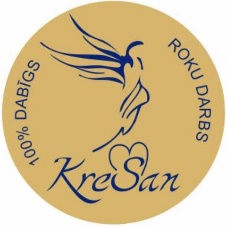 Sekojoši aromterapijas standarti tiek noteikti, lai identificētu aprūpes apjomu un atspoguļotu profesionālās normas, kas raksturīgas aromterapijas praksei. Te nav ietverti standarti par ēterisko eļļu izmantošana, ko cilvēki izmanto mājas un ģimenes vajadzībām vai kā hobiju.Defenīcija Kvalificēts aromterapeits – ir tas, kurš ir pabeidzis atzītu aromterapijas apmācību vismaz 200 izglītības stundu (piemēram, ko apstiprinājusi Nacionālā holistiskās aromterapijas asociācija vai Starptautisko aromterapeitu alianse) vai kurš ir atzīts ar standartizētu eksāmenu, piemēram, kuru nodrošina Aromterapijas reģistrācijas padome.Standarts 1: Teorija un prakseKvalificēts aromterapeits saprot un izmanto atbilstošu, zinātniski pamatotu teoriju kā ēteriskās eļļas lietošanas pamatu. Aromterapijas mākslu un zinātni raksturo atbilstošas informācijas izmantošana, kas nodrošina pamatu prasmīgai ēterisko eļļu lietošanai un sekojošai rezultātu izvērtēšanai.Aromterapijas reģistrācijas padome (ARC - Aromatherapy Registration Council) ir klasificējusi aromterapijas izglītības jomu, balstoties uz vadošo aromterapijas skolu vēsturisko ieguldījumu. Piemēram, zināšanu bāzē ietilpst (bet ne tikai):
[1] Aromterapijas pamatjēdzieni - ēteriskās eļļas, avoti, vēsture, klienta holistikās veselības novērtējums;[2] Zinātniskie principi - botānika, ēterisko eļļu ieguve, ķīmija, anatomija un fizioloģija[3] Lietošana – terapeitiskā iedarbība, drošība, ievadīšanas metodes, kontrindikācijas, ēterisko eļļu maisījumu sajaukšana [4] Profesionālie jautājumi - dokumentācija, kvalitātes kontrole, ētika Šis standarts attiecas arī uz tiem, kas nodarbojas ar smaržu sajaukšanu vai produktu izstrādi, jo šīs darbības balstās, uz pamatjēdzieniem, kas attiecas uz ēteriskajām eļļām, ķīmiju un maisījumu sajaukšanu.Standarts 2: Novērtēšana
Novērtēšana ir daļa no zinātniskā procesa, kas sākas ar informācijas apkopošanu no klienta vai mērķa grupas.Standarts 3: IzmantošanaKvalificēts aromterapeits izmanto standarta ēteriskās eļļu tādā veidā, kas ir vispiemērotākais klienta identificētajām problēmām. Klienta izglītošana par aromterapiju ir piederīga šim standartam.Standarts 4: IzvērtēšanaKvalificēts aromterapeits izvērtē klienta reakciju uz izgatavotajiem ēterisko eļļu produktiem un uztur dokumentācijas par katru klientu.Standarts 5: TālākizglītībaAromaterapeitiem pastāvīgas izglītības iespējas ir pieejamas konferenču, semināru, tālākizglītības kursu, žurnālu, telekonferenču un pētījumu veidā. Kvalificēts aromterapeits uzņemas atbildību par savu tālākizglītību un profesionālo attīstību un pārveido savu praksi, lai asimilētu jaunas zināšanas, kas iegūtas tālākizglītībā.Standarts 6: Integrēta aprūpe, izmantojot starpdisciplināru sadarbībuKvalificēts aromterapeits meklē iespējas sadarboties ar citiem veselības aprūpes sniedzējiem, lai izstrādātu integrētu aprūpes plānu. Aromterapeits stāsta/izglīto sabiedrību un veselības aprūpes sniedzējus par ēterisos eļļu lietošanas ieguvumiem. Kvalificēts aromterapeits tiek novērtēts kā veselības komandas atbalstītājs.
Standarts 7: ĒtikaKvalificēts aromterapeits ievēro profesionālos aprūpes standartus un atbalsta noteikto ētikas kodeksu, kurš aprakstīts zemāk.
Kā Starptautisko Aromterapeitu Alianses biedre es: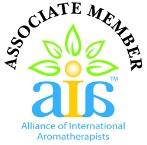 1. Izturēšos profesionāli un ētiski attiecībā pret saviem klientiem, veselības speciālistiem un sabiedrību.2. Atzīšu, ka sabiedrībai ir tiesības piedalīties lēmumos, kas attiecas uz viņu veselības aprūpi. Es izglītošu un virzīšu klientus uz šī mērķa sasniegšanu un aktīvi mudināšu viņus uzņemties atbildību par savu veselību un labsajūtu.3. Godīgi izmantošu savu izglītību un kvalifikāciju veidotajās reklāmās un praksē un atzīšu savu prasmju ierobežojumus.4. Nodrošināšu visaugstāko pieejamo aromterapijas produktu kvalitāti.5. Sniegšu pakalpojumus manas apmācības ietvaros un robežās un vērsīšos pie citiem kvalificētiem speciālistiem, ja nepieciešams.6. Uzturēšu profesionālo konfidencialitāti, izņemot gadījumus, kad neziņošana varētu radīt draudus citiem.7. Atturēšos garantēt konkrētu labsajūtas iznākumu, atzīstot, ka aromātiskie ekstrakti atbalsta sevis dziedināšanu, bet holistisko veselības stāvokli ietekmē daudzi faktori.8. Redzami parādīšu AIA (Aliance of International Aromatherapists) ētikas kodeksa kopiju, lai uzlabotu aprūpes dalībnieku un sabiedrības izpratni.9. Izvairīšos no indivīdu diskriminācijas - rases, ticības, reliģijas, dzimuma, vecuma un nacionālās izcelsmes dēļ.10. Rūpīgi izvērtēršu savu attieksmi pildot pienākumus, izrādot līdzjūtības klientiem, kā arī manu veikto uzdevumu rezultātu.11. Ievērošu likumu un izvairīšos no negodīgas, neētiskas un nelikumīgas prakses.12. Izskaidrošu, ka aromterapeits nenes galveno atbildību klienta veselības aprūpē. Standarts 8: PētījumiKvalificēts aromterapeits palīdz turpināt pilnveidot zināšanas par klīnisko aromterapiju, vācot datus, veicot pētījumus un dokumentējot atrasto informāciju.
